Supplemental MaterialsforA Dual-Function "TRE-Lox" System for Genetic Deletion or Reversible, Titratable, and Near-Complete Downregulation of Cathepsin DHeather M. Terron1, Derek S. Maranan1,2, Luke A. Burgard1,2, Frank M. LaFerla1,2, Shelley Lane1 and Malcolm A. Leissring1,*1	Institute for Memory Impairments and Neurological Disorders, University of California, Irvine, Irvine, CA 92697, USA2	Department of Neurobiology and Behavior, University of California, Irvine, Irvine, CA 92697, USA*	Correspondence: m.leissring@uci.eduContents  pp.     Fig./Table	                                                          Title					    	 	2		Fig. S1	Targeted region of murine CTSD gene highlighting key elements.	3-4		Fig. S2	Targeted region after insertion of TRE-Lox KI insert with Puror cassette.	5		Fig. S3	Targeted region after Flp recombination.	6		Fig. S4	Targeted region after genetic deletion (recombination w/ Flp and Cre). 	7		Fig. S5	Genotyping of TL1C8 line by sequencing.	8		Fig. S6	PCR verification before vs. after Flp-mediated recombination.	9		Fig. S7	Dox dose-response curves for stable clones TFR1B11 and TFR2E9.	10		Fig. S8	Time courses of CatD downregulation in clones TFR1B11 and TFR2E9 after addition of Dox (100 ng/mL).	11		Fig. S9	Effect of rtTR on CatD activity in the presence and absence of Dox (1000 ng/mL) in transient pools and stable clones of TL1C8-Flp cells.	12		Fig. S10	Steady-state CatD protein levels in MEFs vs. TFR1D7 cells and in response to Dox addition and withdrawal, using CatD-KO line C1C5 as a control.	13		Table S1	Primers used in this study.		Supplementary Figure S1. Targeted region of murine CTSD gene highlighting key elements.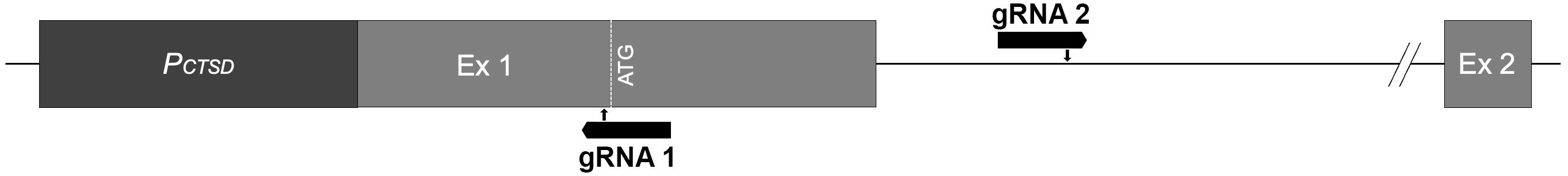 Promoter:  		lower-case grayTATA Box:  		underlinedTranscript. start:	↱EXON 1: 	 		UPPER-CASE BLACKIntrons:   		lower-case blackATG site:	 		OUTLINEDgRNA seqs: 		BOLD BLACKgRNA orientation: 	horizontal arrowsPAM seqs:	 		Yellow highlightCut site:	 		⇑...acccgttgagggccaaacaagcgggtcagctgactccgcgggactgc				     ↱									ggcgtcatcctgcctATAAGCCGGCGACCTCTGGCTTTAAGCTTTGCTCTCTTCGGGCCGCCGCGACCATGAAGACTCCCGGCGTCTTGCTGCTCATTCT    	    ←----⇑---------------⤙CGGCCTCCTGGCTTCGTCCTCCTTCGCGATTATCAGgtgaggacccgctc          				 ⤚---------------⇓----⟶tgggtccggagatgcggggctcgtcacctggagtgccgcgtgctccggccgtgctggaatgcacctgtgcacccagcgcagccttcctcagggtccc...Supplementary Figure S2. Targeted region after insertion of TRE-Lox KI insert with Puror cassette.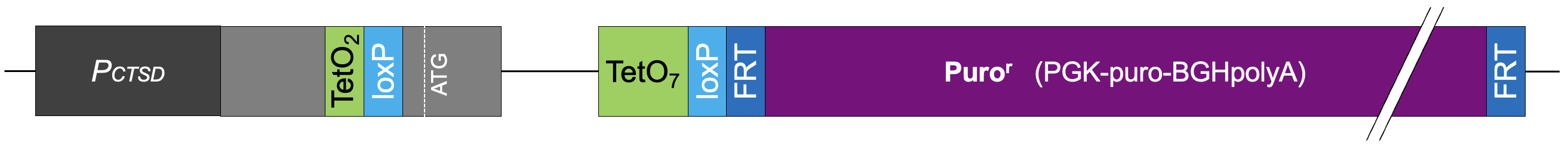 Flanking seq:	gray textHomology Arms: purple italicTATA Box:  	underlinedEXONS: 	 	UPPER CASEIntrons:   	lower case blackKI region:	boldATG sites:	OUTLINEDStop codons:	black boxSpacer seqs:	gray highlightTetO repeats:	green highlightLoxP sites:	light blue highlightFRT sites:	blue highlightPGK-Puror-pA:	violet highlight...gttcgggtcgccccgcccctcgcccgcgtctcacgtgacccgttgagggccaaacaagcgggtcagctgactccgcgggactgcggcgtcatcctgcctATAAGCCGGCGACCTCTGGCTTTAAGCTTTGCTCTCTTCGGGCCGCCGCAAGCAGAGCTCtccctatcagtgatagagaTCtccctatcagtgatagagaTCGTCGATAACTTCGTATAAAGTATCCTATACGAAGTTATAGCCGCGACCATGAAGACTCCCGGCGTCTTGCTGCTCATTCTCGGCCTCCTGGCTTCGTCCTCCTTCGCGATTATCAGgtgaggacccgctctgggtccggagatgcggggctcgtcacctggagtgccgcgtcttcactcgagtttactccctatcagtgatagagaacgtatgaagagtttactccctatcagtgatagagaacgtatgcagactttactccctatcagtgatagagaacgtataaggagtttactccctatcagtgatagagaacgtatgaccagtttactccctatcagtgatagagaacgtatctacagtttactccctatcagtgatagagaacgtatatccagtttactccctatcagtgatagagaacgtatgtcgaggtagataacttcgtataaagtatcctatacgaagttatgtagtaataactagtcgaagttcctattctctagaaagtataggaacttcaggtctgaagaggagtttacgtccagccaagctagcttggctgcaggtcgtcgaaattctaccgggtaggggaggcgcttttcccaaggcagtctggagcatgcgctttagcagccccgctgggcacttggcgctacacaagtggcctctggcctcgcacacattccacatccaccggtaggcgccaaccggctccgttctttggtggccccttcgcgccacctSupplementary Figure S2. Targeted region after insertion of TRE-Lox KI insert with Puror cassette (cont'd).tctactcctcccctagtcaggaagttcccccccgccccgcagctcgcgtcgtgcaggacgtgacaaatggaagtagcacgtctcactagtctcgtgcagatggacagcaccgctgagcaatggaagcgggtaggcctttggggcagcggccaatagcagctttgctccttcgctttctgggctcagaggctgggaaggggtgggtccgggggcggggcgggcgcccgaaggtcctccggaggcccggcattctgcacgcttcaaaagcgcacgtctgccgcgctgttctcctcttcctcatctccgggcctttcgacctgcagcctgttgacaattaatcatcggcatagtatatcggcatagtataatacgacaaggtgaggaactaaaccatgaccgagtacaagcccacggtgcgcctcgccacccgcgacgacgtccccagggccgtacgcaccctcgccgccgcgttcgccgactaccccgccacgcgccacaccgtcgatccggaccgccacatcgagcgggtcaccgagctgcaagaactcttcctcacgcgcgtcgggctcgacatcggcaaggtgtgggtcgcggacgacggcgccgcggtggcggtctggaccacgccggagagcgtcgaagcgggggcggtgttcgccgagatcggcccgcgcatggccgagttgagcggttcccggctggccgcgcagcaacagatggaaggcctcctggcgccgcaccggcccaaggagcccgcgtggttcctggccaccgtcggcgtctcgcccgaccaccagggcaagggtctgggcagcgccgtcgtgctccccggagtggaggcggccgagcgcgccggggtgcccgccttcctggagacctccgcgccccgcaacctccccttctacgagcggctcggcttcaccgtcaccgccgacgtcgaggtgcccgaaggaccgcgcacctggtgcatgacccgcaagcccggtgcctgaggggatcaattctctagagctcgctgatcagcctcgactgtgccttctagttgccagccatctgttgtttgcccctcccccgtgccttccttgaccctggaaggtgccactcccactgtcctttcctaataaaatgaggaaattgcatcgcattgtctgagtaggtgtcattctattctggggggtggggtggggcaggacagcaagggggaggattgggaagacaatagcaggcatgctggggatgcggtgggctctatggcttctgaggcggaaagaaccagctggggctcgactagagcttgcggaacccttcgaagttcctattctctagaaagtataggaacttcggcgcgccatttcggccgtgctggaatgcacctgtgcacccagcgcagccttcctcagggtcccacagactatggggcgagacactcaaaaggcaggggtctcctgggcccctctccactcctatgactcctatggtcgaacaggagggtacagt...Supplementary Figure S3.  Targeted region after Flp recombination to remove Puror cassette.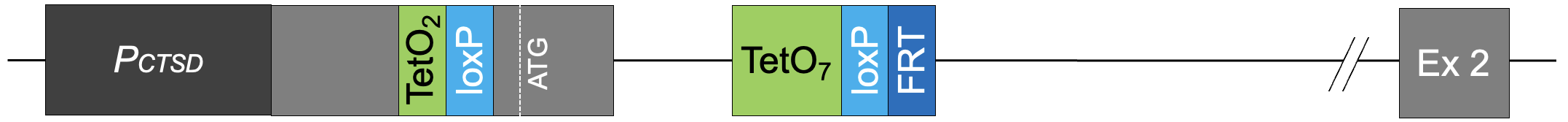 Flanking seq:	gray textHomology Arms: purple italicTATA Box:  	underlinedEXONS: 	 	UPPER CASEIntrons:   	lower case blackKI region:	boldATG sites:	OUTLINEDStop codons:	black boxSpacer seqs:	gray highlightTetO repeats:	green highlightLoxP sites:	light blue highlightFRT sites:	blue highlight...gttcgggtcgccccgcccctcgcccgcgtctcacgtgacccgttgagggccaaacaagcgggtcagctgactccgcgggactgcggcgtcatcctgcctATAAGCCGGCGACCTCTGGCTTTAAGCTTTGCTCTCTTCGGGCCGCCGCAAGCAGAGCTCtccctatcagtgatagagaTCtccctatcagtgatagagaTCGTCGATAACTTCGTATAAAGTATCCTATACGAAGTTATAGCCGCGACCATGAAGACTCCCGGCGTCTTGCTGCTCATTCTCGGCCTCCTGGCTTCGTCCTCCTTCGCGATTATCAGgtgaggacccgctctgggtccggagatgcggggctcgtcacctggagtgccgcgtcttcactcgagtttactccctatcagtgatagagaacgtatgaagagtttactccctatcagtgatagagaacgtatgcagactttactccctatcagtgatagagaacgtataaggagtttactccctatcagtgatagagaacgtatgaccagtttactccctatcagtgatagagaacgtatctacagtttactccctatcagtgatagagaacgtatatccagtttactccctatcagtgatagagaacgtatgtcgaggtagataacttcgtataaagtatcctatacgaagttatgtagtaataactagtcgaagttcctattctctagaaagtataggaacttcgaagttcctattctctagaaagtataggaacttcggcgcgccatttcggccgtgctggaatgcacctgtgcacccagcgcagccttcctcagggtcccacagactatggggcgagacactcaaaaggcaggggtctcctgggcccctctccactcctatgactcctatggtcgaacaggagggtacagt...Supplementary Figure S4. Targeted region after genetic deletion (recombination w/ Flp and Cre).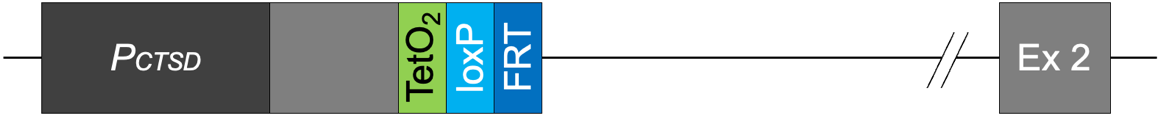 Flanking seq:	grayHomology Arms: purple italicTATA Box:  	underlinedKI region: 	bold blackATG sites	 	OUTLINED UPPER CASEStop codons:	black boxSpacer seqs:	gray highlightTetO repeats:	green highlightLoxP site:	light blue highlightFRT site:		blue highlight...gttcgggtcgccccgcccctcgcccgcgtctcacgtgacccgttgagggccaaacaagcgggtcagctgactccgcgggactgcggcgtcatcctgcctataagccggcgacctctggctttaagctttgctctcttcgggccgccgcggtggaattgctctccctatcagtgatagagatctccctatcagtgatagagatcgtcgataacttcgtataaagtatcctatacgaagttatgtagtaataactagtcgaagttcctattctctagaaagtataggaacttcggcgcgccatttctccggccgtgctggaatgcacctgtgcacccagcgcagccttcctcagggtcccacagactatggggcgagacactcaaaaggcaggggtctcctgggcccctctccactcctatgactcctatggtcgaacaggagggt...Supplementary Figure S5.  Genotyping of TL1C8 line by sequencing.a. Alignment of sequencing of upper, TRE-Lox KI PCR amplicon from TL1C8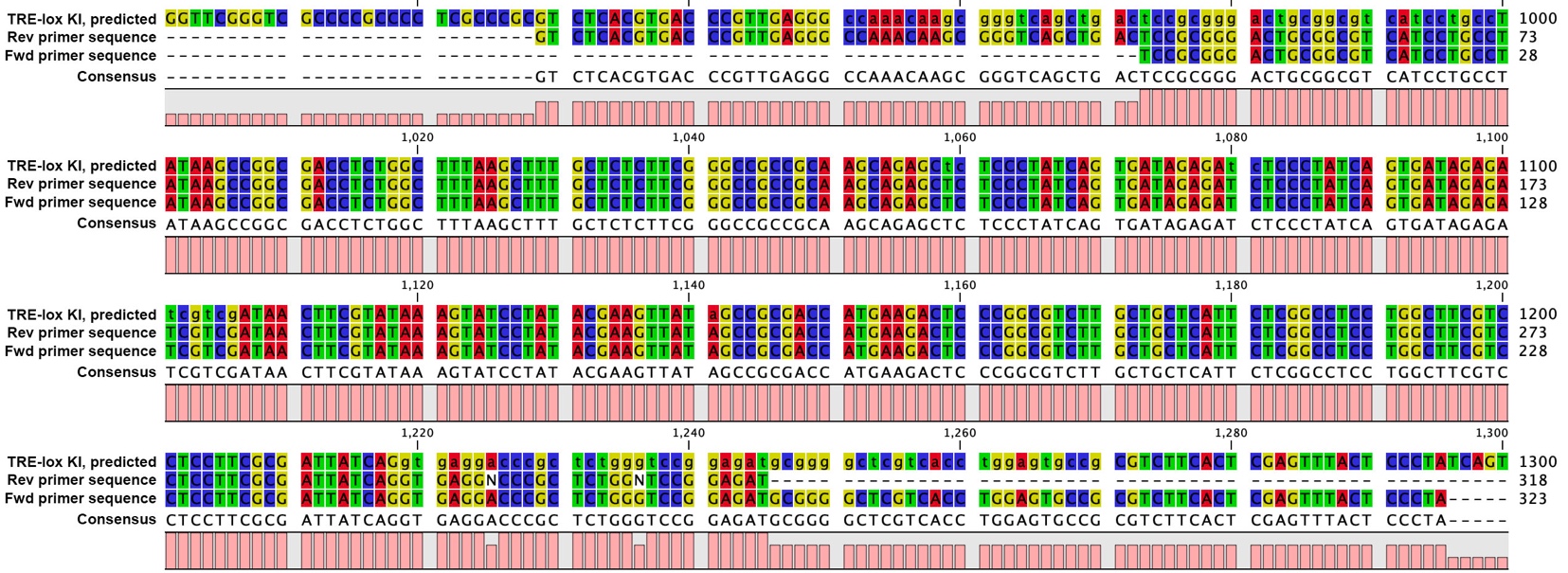 b.  Alignment of sequencing of lower, NHEJ PCR amplicon from TL1C8 with WT sequence.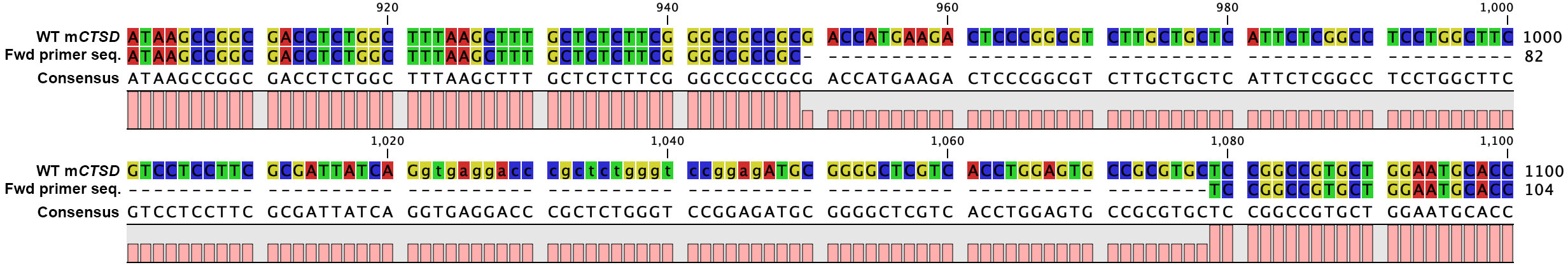 c.  Alignment of sequencing of lower, NHEJ PCR amplicon from TL1C8 with predicted NHEJ  sequence.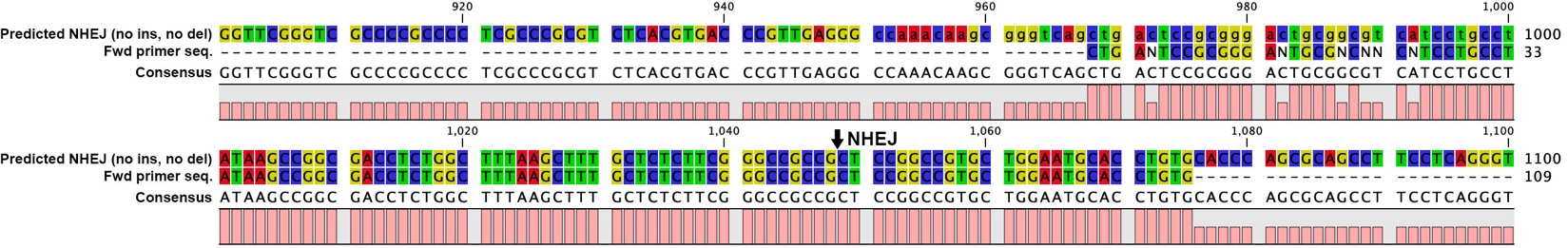 d. Sanger sequencing of lower, NHEJ PCR amplicon from TL1C8 stable clone.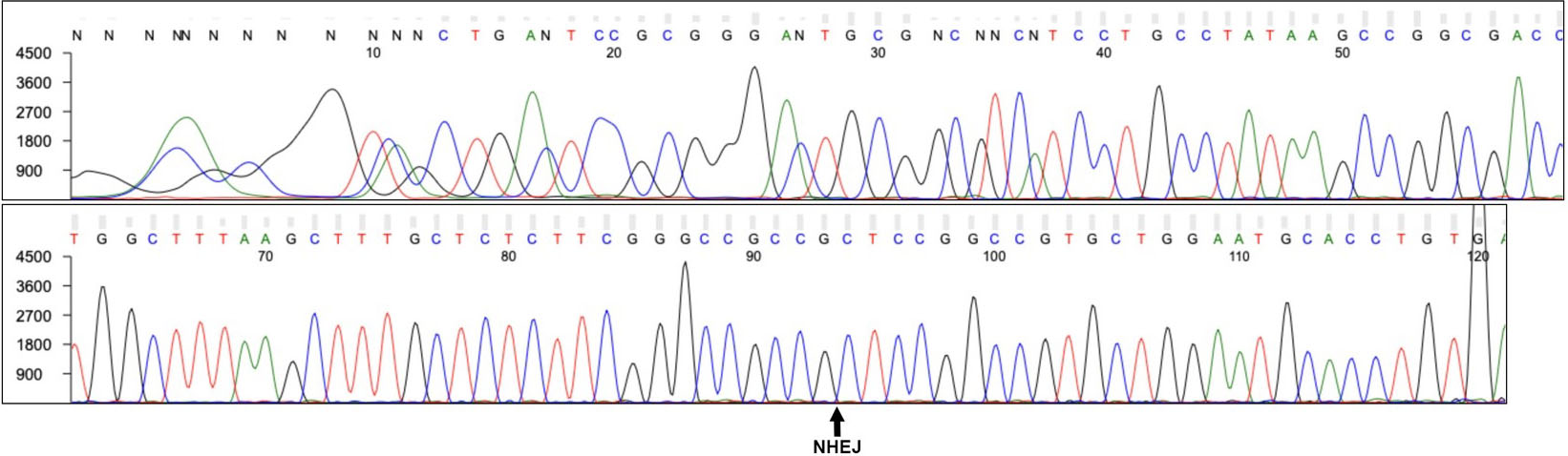 Supplementary Figure S6.  PCR verification before vs. after Flp-mediated recombination.a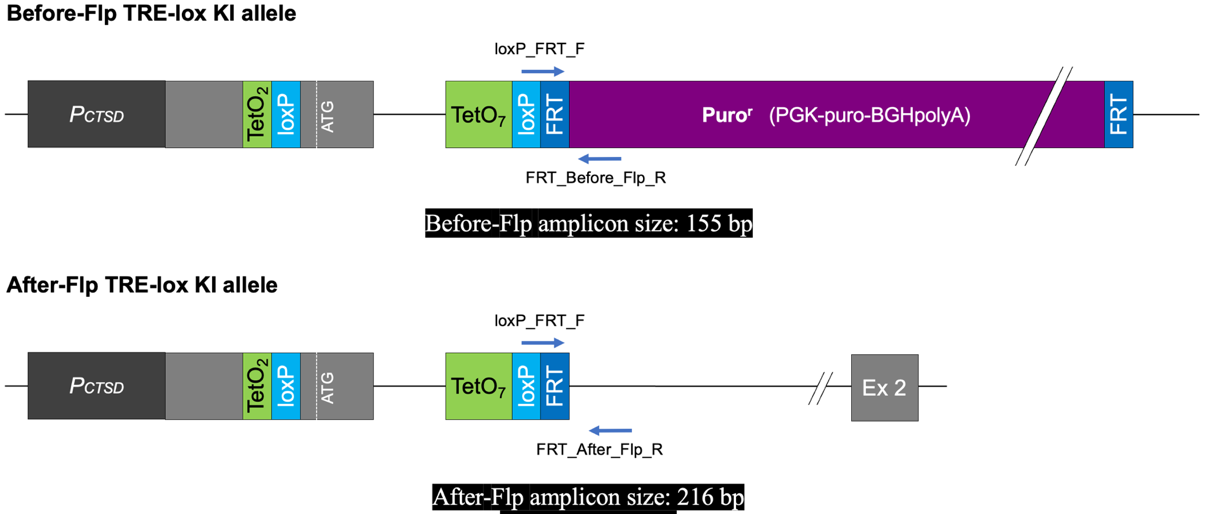 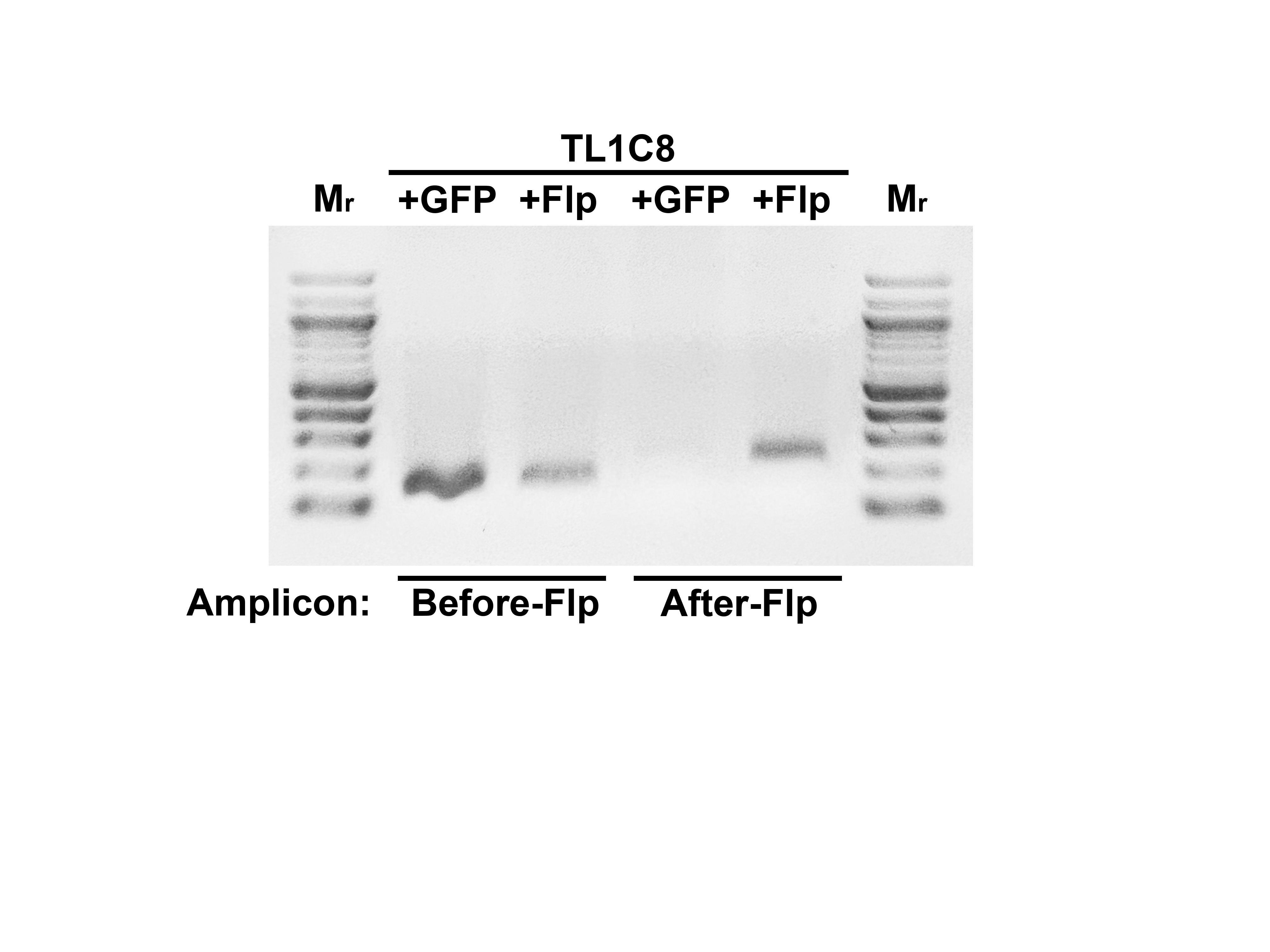 bNote: The "After-Flp" amplicon is larger than the "Before-Flp" amplicon because the latter uses a different reverse primer located exclusively within the PuroR cassette.  Supplementary Figure S7.  Dox dose-response curves for stable clones TFR1B11 and TFR2E9.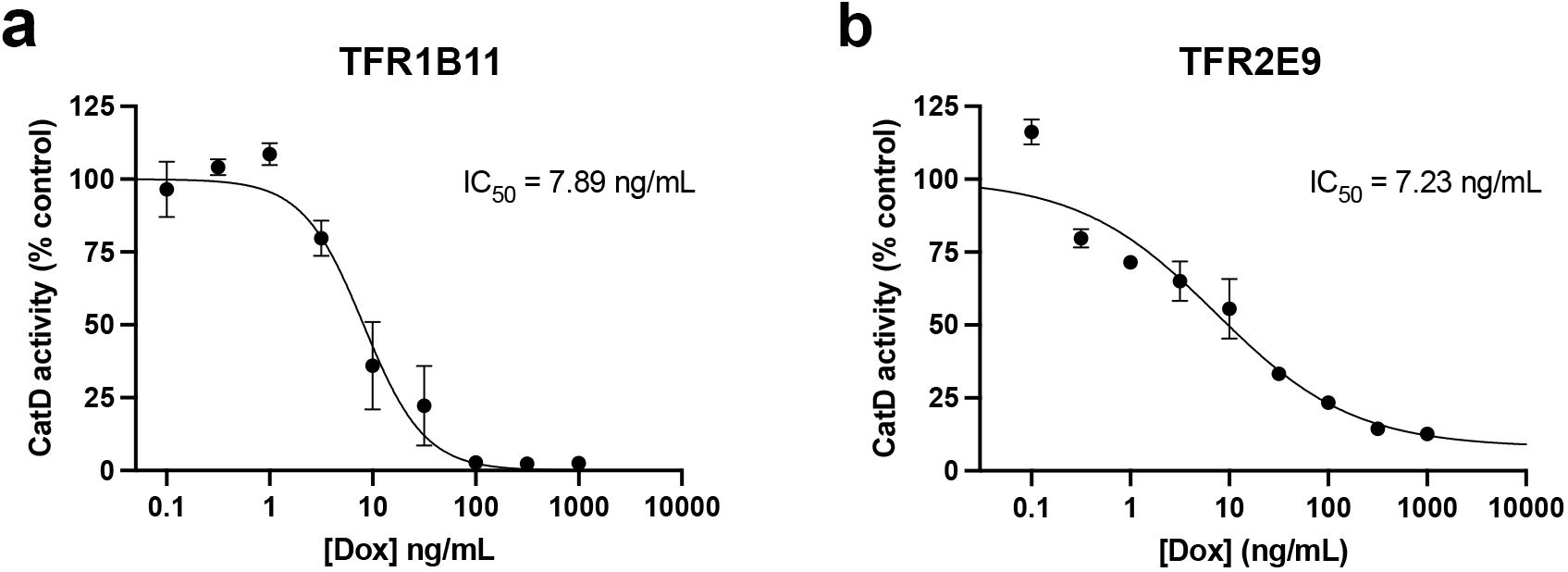 Supplementary Figure S8.  Time courses of CatD downregulation in clones TFR1B11 and TFR2E9 after addition of Dox (100 ng/mL).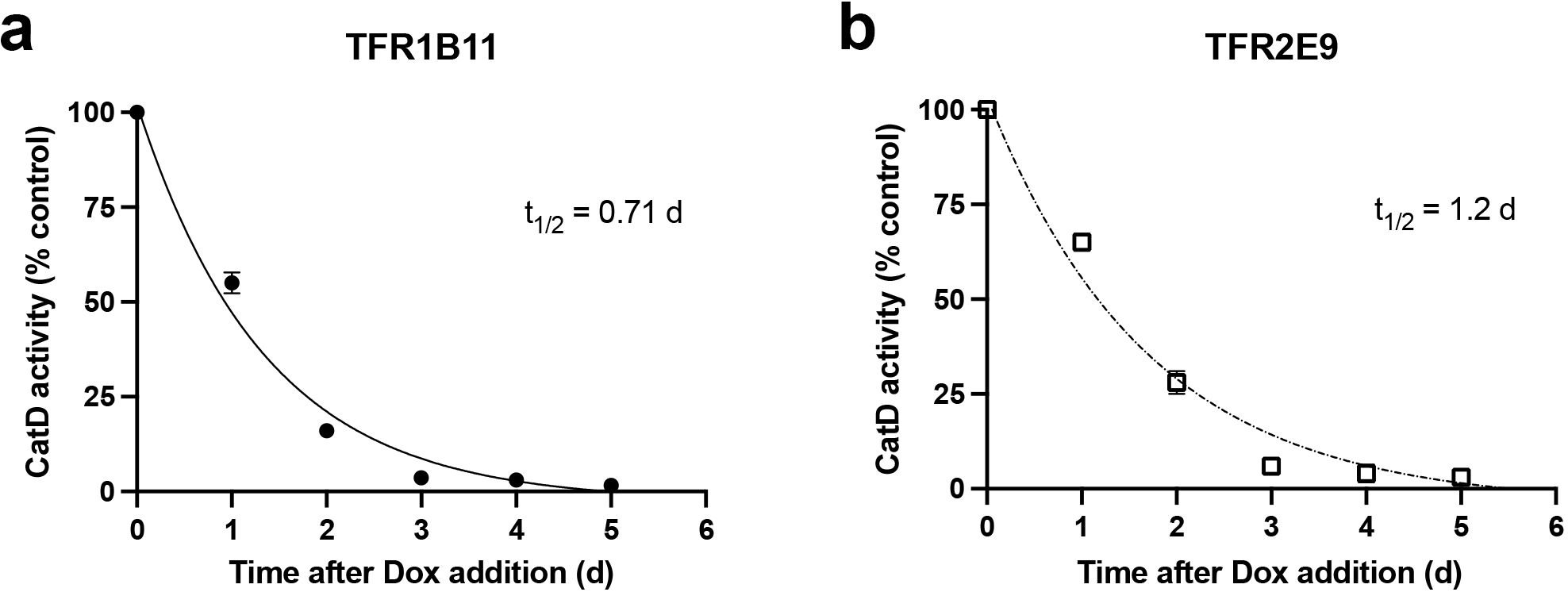 Supplementary Figure S9.  Effect of rtTR on CatD activity in the presence and absence of Dox (1000 ng/mL) in transient pools and stable clones of TL1C8-Flp cells.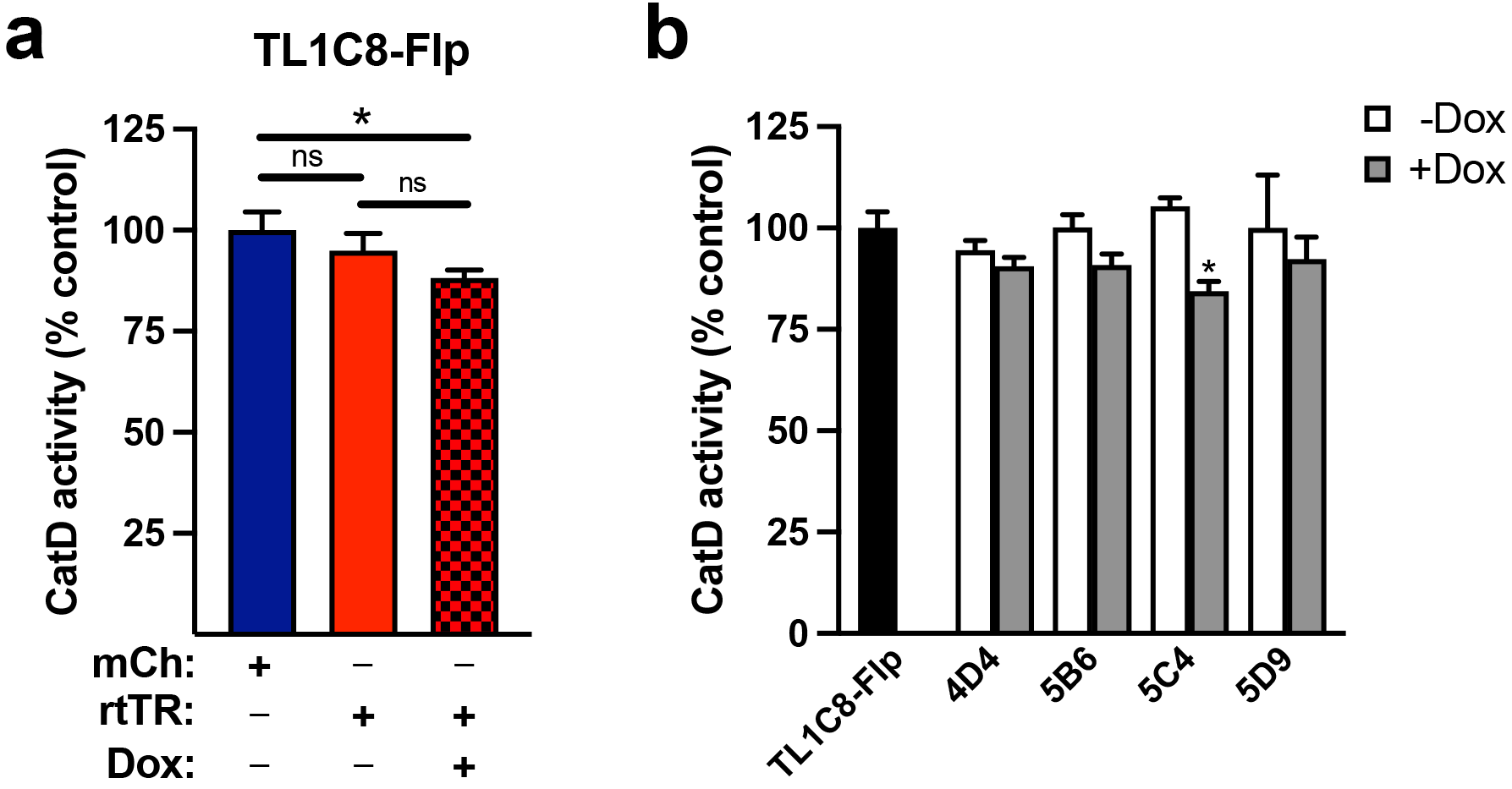 Supplementary Figure S10.	Steady-state CatD protein levels in MEFs vs. TFR1D7 cells and in response to Dox addition and withdrawal, using CatD-KO line C1C5 as a control.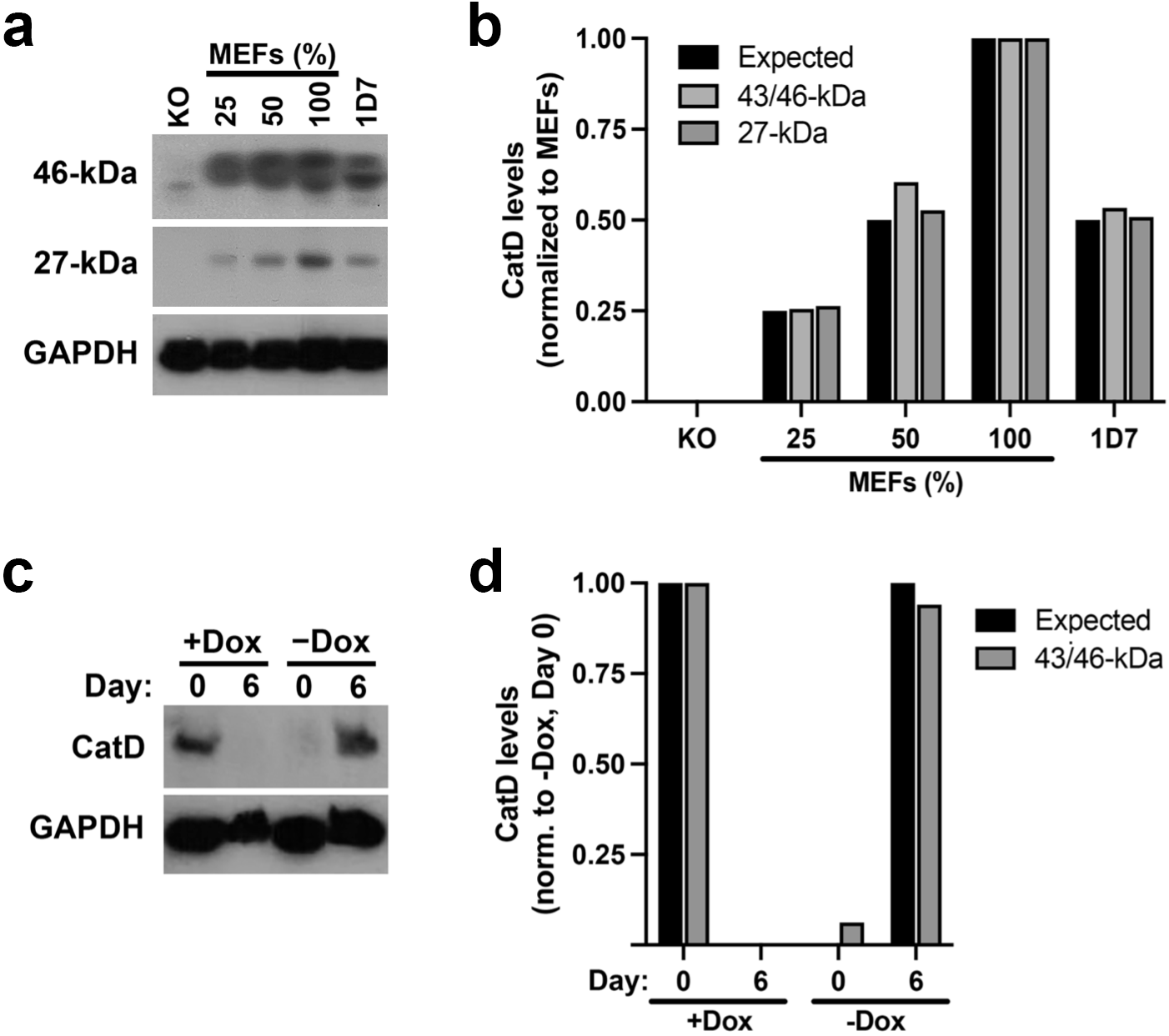 Table S1.   Primers used in this study.Primer nameSequencePurposegRNA1_topCACCGGGGAGTCTTCATGGTCGCGGgRNA1 cloned into px330A-1x2gRNA1_bottomAAACCCGCGACCATGAAGACTCCCC         "gRNA2_topCACCGACCTGGAGTGCCGCGTGCTCgRNA2 cloned into px330S-2, then px330A-1x2gRNA2_bottomAAACGAGCACGCGGCACTCCAGGTC         "Vector_TetO2_FGTCCAGTGTGGTGGAATTCAAGCAGAGCtCTCCCTATCcloning of TetO2 for TRE-Lox KI templateTetO2_RCGTATAGGATACTTTATACGAAGTTATCGACGATCTCTATCACTGATcloning of TetO2/LoxP sequence for KI templatemCTSD_loxP-Ex1_FCGTATAAAGTATCCTATACGAAGTTATaGCCGCGACCATGAAGACTCCcloning of LoxP/mCTSD region for KI templatemCTSD_3G_In1-2_RGGAGTAAACTCGAGTGAAGACGCGGCACTCCAGGTGACGAGcloning of mCTSD region/TRE3G for KI templateTRE3G_FCGTCTTCACTCGAGTTTACTCCcloning of TRE3G for KI templateTRE3G_RCGACTAGTTATTACTACATAACTTCGTATAGGATACTTTATACGAAGTTATCTACCTCGACATACGTTCTCcloning of TRE3G/LoxP for KI templateLoxP_FRT_FCGAAGTTATGTAGTAATAACTAGTCGAAGTTCCTATTCcloning of LoxP/FRT-flanked Puror for KI template/verification of Flp recombinationVector_FRT_RCCGCCACTGTGCTGGATATCAAATGGCGCGCCGAAGTTCCcloning of FRT-flanked Puror for KI template5'HA_mCTSD_TRE-Lox_KI_FC*T*ATAAGCCGGCGACCTCTGGCTTTAAGCTTTGCTCTCTTCGGGCCGCCGCAAGCAGAGCTCTCCCTATCAGTGPCR amplifying TRE-Lox KI insert from template(asterisks denote phosphorothioate bonds)3'HA_mCTSD_TRE-Lox_KI_RG*A*CCCTGAGGAAGGCTGCGCTGGGTGCACAGGTGCATTCCAGCACGGCCGAAATGGCGCGCCGAAGTTCC         "mCTSD_WT_prom_FGCGTCATCCTGCCTATAAGCCGGCGgenotyping of WT vs KI vs NHEJ mCTSD alleles/ verification of Cre recombinationmCTSD_WT_2RGTCTCACGTGACCCGTTGAGG         "mCTSD_TRE-Lox_2RAACTCGAGTGAAGACGCGGCAC         "FRT_Before_Flp_RAGCGCATGCTCCAGACTGCCverification of Flp recombinationFRT_After_Flp_RCCTACTGTACCCTCCTGTTCG         "mCTSD_KI_Cre_verification_RCTTCGACTAGTTATTACTACATAACTTCGverification of Cre recombinationpICN_KOZ_rtTR(V16)_FCTTAATACGACTCACTATAGGCTAGCCGCCACCATGTCTAGACTGGACAAGAGCcloning of rtTR(V9I)/KRAB into pICherryNeoKRAB_rtTR(V16)_RCGAGCCGCTTTCGCACTTTAGCTG         "rtTR(V16)_KRAB_FCAGCTAAAGTGCGAAAGCGGCTCGCCAAAAAAGAAGAGAAAGGTCG         "IRES_KRAB_only_RCTCTAGAGGTACCACGCGTGAATTACACCAGCCAGGGCTCTTCTCC         "DEL_KRAB_69oC_FTAATTCACGCGTGGTACCTCTAGAGdeletion of KRAB from rtTRKRAB in pICherryNeoDEL_KRAB_69oC_RGCCGCTTTCGCACTTTAGCTGTTTC        "